PD  K A M E N J A K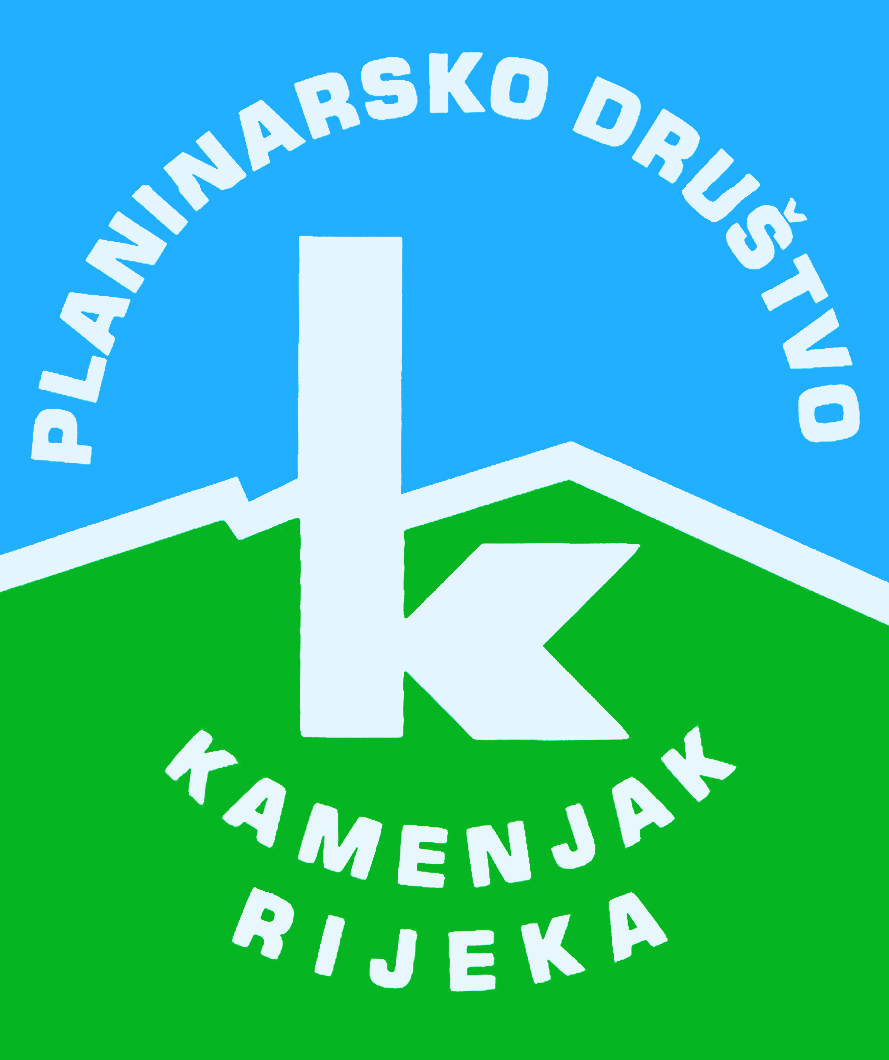 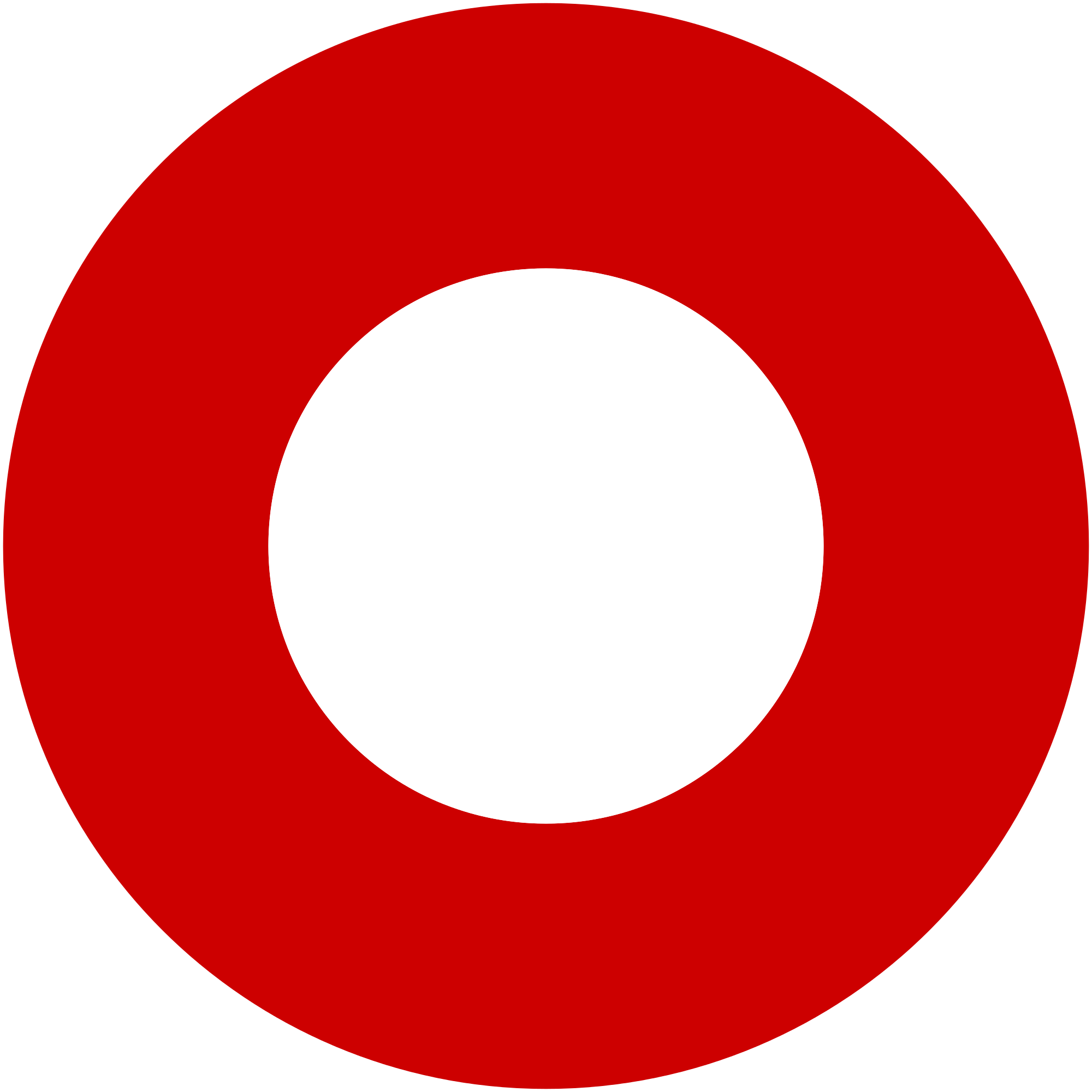 Korzo 40/I - RIJEKA tel: 051/331-212 Prijavom na izlet svaki član Društva potvrđuje da je upoznat sa zahtjevima izleta, da ispunjava zdravstvene, fizičke i tehničke uvjete za sigurno sudjelovanje na izletu, da ima uplaćenu članarinu HPS-a za tekuću godinu, te da pristupa izletu na vlastitu odgovornost. Sudionik je dužan tijekom izleta slušati upute vodiča. U slučaju loših vremenskih prilika ili drugih nepredviđenih okolnosti, vodič ima pravo promijeniti rutu ili otkazati izlet. Slap SopotSlap Sopotnedjelja, 10.02.2019.nedjelja, 10.02.2019.Polazak: parkiralište Delta u 7,3 satiPovratak: u poslijepodnevnim satimaPrijevoz: osobna vozilaCijena: 60 knOpis: 
Slap Sopot jedan je od najljepših i najslikovitijih slapova Istre i omiljeno izletište kako mještana obližnjih naselja, tako i stranih gostiju željnih netaknute prirode.  Do slapa ćemo stići kružnom stazom Sv. Šimuna koja započinje u Gračišću. Staza u cijelosti prolazi područjem koje je početkom sedamdesetih godina proglašeno zaštićenim krajolikom. Različitost podloge - lapora i vapnenca - dovela je do fenomena neobično razvedenog reljefa, gdje su u laporima formirane potočne doline, dok čvršći vapnenci izgrađuju više brežuljke i glavice, koji dominiraju krajolikom. Osim atraktivnog slapa Sopot, cijelim putem će nas pratiti i netaknuta priroda, pitoreksna sela i predivni vidikovci. 

Po završetku pješačenja, opustit ćemo se u Gračišću – pitoresknom gradiću poznatom po Smotri vina, kada se ulice pretvore u veliku oštariju na otvorenom. Obići ćemo znamenitosti ovog srednjovjekovnog, zidinama opasanog gradića.Opis: 
Slap Sopot jedan je od najljepših i najslikovitijih slapova Istre i omiljeno izletište kako mještana obližnjih naselja, tako i stranih gostiju željnih netaknute prirode.  Do slapa ćemo stići kružnom stazom Sv. Šimuna koja započinje u Gračišću. Staza u cijelosti prolazi područjem koje je početkom sedamdesetih godina proglašeno zaštićenim krajolikom. Različitost podloge - lapora i vapnenca - dovela je do fenomena neobično razvedenog reljefa, gdje su u laporima formirane potočne doline, dok čvršći vapnenci izgrađuju više brežuljke i glavice, koji dominiraju krajolikom. Osim atraktivnog slapa Sopot, cijelim putem će nas pratiti i netaknuta priroda, pitoreksna sela i predivni vidikovci. 

Po završetku pješačenja, opustit ćemo se u Gračišću – pitoresknom gradiću poznatom po Smotri vina, kada se ulice pretvore u veliku oštariju na otvorenom. Obići ćemo znamenitosti ovog srednjovjekovnog, zidinama opasanog gradića.Težina staze: srednje teška staza (oko 4 sata hoda)Težina staze: srednje teška staza (oko 4 sata hoda)Oprema: osnovna planinarska opremaOprema: osnovna planinarska opremaVodič(i): Mirela Šenkinc (091/555-1739), Bojan ŠenkincVodič(i): Mirela Šenkinc (091/555-1739), Bojan ŠenkincPrijave i informacije: u tajništvu Društva do 08.02.2019.Prijave i informacije: u tajništvu Društva do 08.02.2019.